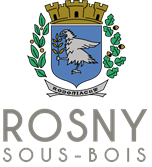 DIRECTION DU DEVELOPPEMENT ECONOMIQUE ET COMMERCIALService commerce - Annexe de l’HDV22 rue Claude Pernes – 93110 Rosny-Sous-BoisCécile CAMUS, chargée de mission commerce06 29 07 19 37 – cecile.camus@rosny-sous-Bois.frDEMAINDE DE LOCAL COMMERCIAL - Formulaire d’enregistrement Date de la demandeInformation sur la sociétéSociétéEnseigneAdresse postaleEmailTéléphone Code APEActivité commerciale détailléeInformation sur le demandeurNom et prénomFonction dans la sociétéAdresse postale TéléphoneEmailInformation sur le local souhaitéSurface totale en m²          Surface commerciale          Surface techniqueContraintes techniques (eau, extraction, …)Hauteur sous plafondTerrasseParkingQuartiers souhaitésAdresses souhaitéesHoraires d’ouvertures souhaitésJours de fermeture souhaitésLoyer Hors Taxes mensuel souhaité